Nr rejestru ADR.270.121.2019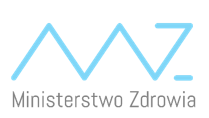 Opis przedmiotu zamówienia oraz określenie wielkości lub zakresu zamówienia:na kompleksową organizację i obsługę konferencji pn. „Innowacje, technologie, efektywność” w ramach Ogólnopolskiej Debaty „Wspólnie dla zdrowia”, w dniu 8 maja 2019 r. Białystok w ramach ogólnopolskiej debaty „Wspólnie dla Zdrowia”55300000-3 – Usługi restauracyjne i dotyczące wydawania posiłków55120000-7 – Usługi hotelarskie w zakresie spotkań i konferencji 55100000-1 – Usługi hotelarskie 55110000-4 – Hotelarskie usługi noclegowe 79952000-2- Usługi w zakresie organizacji imprez.Szczegółowy Opis Przedmiotu Zamówienia w załączniku nr 1.Warunki udziału w postępowaniu: O udzielenie zamówienia mogą ubiegać się Wykonawcy, którzy:Nie podlegają wykluczeniu z postępowania o udzielenie zamówienia na podstawie 
art. 24 ust. 1 ustawy Pzp.Spełniają warunek określony w art. 22 ust. 1 pkt 2 ustawy Pzp, dotyczący posiadania wiedzy i doświadczenia.Zamawiający uzna ww. warunek za spełniony, jeżeli Wykonawca wykaże, że 
w okresie ostatnich trzech lat przed dniem wszczęcia postępowania (a jeżeli okres prowadzenia działalności jest krótszy – w tym okresie), wykonał należycie co najmniej dwie usługi, z których każda:polegała na organizacji i obsłudze wydarzenia konferencyjnego o charakterze: konferencji, kongresu, seminarium, debaty, zjazdu lub sympozjum (z wyjątkiem szkoleń),odbyła się z udziałem co najmniej 300 uczestników,obejmowała zapewnienie co najmniej: noclegów, transportu samochodowego dla uczestników, sprzętu technicznego na potrzeby tłumaczeń, prowadzenia punktu akredytacyjnego lub punktu informacyjnego, organizacji kolacji.Dokumenty lub oświadczenia potwierdzające spełnianie warunków udziału w postępowaniu:Odpis z właściwego rejestru lub z centralnej ewidencji i informacji o działalności gospodarczej, jeżeli odrębne przepisy wymagają wpisu do rejestru lub ewidencji, 
w celu wykazania braku podstaw do wykluczenia w oparciu o art. 24 ust. 5 pkt 1 ustawy Pzp.W przypadku podpisania dokumentów przez osobę, której umocowanie nie wynika 
z dokumentów rejestrowych, tj. bez umocowania prawnego do reprezentacji, Wykonawca musi dostarczyć oryginał stosownego pełnomocnictwa lub kopię stosownego pełnomocnictwa potwierdzoną notarialnie.Wykaz usług wykonanych, a w przypadku świadczeń okresowych lub ciągłych również wykonywanych, w okresie ostatnich 3 lat przed upływem terminu składania ofert, 
a jeżeli okres prowadzenia działalności jest krótszy – w tym okresie, wraz z podaniem ich wartości, przedmiotu, dat wykonania i podmiotów, na rzecz których usługi zostały wykonane, oraz załączeniem dowodów określających czy te usługi zostały wykonane lub są wykonywane należycie, przy czym dowodami, o których mowa, są referencje bądź inne dokumenty wystawione przez podmiot, na rzecz którego dostawy lub usługi były wykonywane, a w przypadku świadczeń okresowych lub ciągłych są wykonywane, a jeżeli z uzasadnionej przyczyny o obiektywnym charakterze wykonawca nie jest w stanie uzyskać tych dokumentów – oświadczenie wykonawcy. W przypadku świadczeń okresowych lub ciągłych nadal wykonywanych referencje bądź inne dokumenty potwierdzające ich należyte wykonywanie powinny być wydane nie wcześniej niż 3 miesiące przed upływem terminu składania ofert albo wniosków o dopuszczenie do udziału w postępowaniu, sporządzony wg wzoru będącego  załącznikiem nr 3 do ogłoszenia. Kryteria oceny ofert:Zamawiający dokona wyboru oferty na podstawie oceny zgodności ofert ze Szczegółowym Opisem Przedmiotu Zamówienia oraz najkorzystniejszej pod względem kryteriów oceny ofert.cena – waga 60 pkt;doświadczenie – waga 40 pkt; Dla kryterium „cena” punkty zostaną przyznane wg wzoru: C= Cn / Co x 100 pkt x 60% gdzie: C = przyznane punkty Cn = najniższa cena ofertowa (brutto) spośród ważnych ofert Co = cena oferty ocenianej W kryterium tym Wykonawca może otrzymać maksymalnie 60 pkt. Dla kryterium „doświadczenie”- doświadczenie Wykonawcy w realizacji wydarzeń konferencyjnych dla minimum 200 uczestników, punkty zostaną przyznane zgodnie z poniższymi zasadami: organizacja 6 i więcej konferencji- oferta otrzyma 40 pkt,organizacja 5 konferencji- oferta otrzyma 30 pkt,organizacja 4 konferencji- oferta otrzyma 20 pkt,organizacja 3 konferencji- oferta otrzyma 10 pkt,organizacja 2 konferencji i mniej- oferta otrzyma 0 pkt. W kryterium tym Wykonawca może otrzymać maksymalnie 40 pkt. Zamawiający przyzna punktację na postawie informacji zawartych w załączniku nr 4 Wykaz wykonanych usług na dokonanie oceny ofert w kryterium „doświadczenie”.Uwaga:Usługi wskazane w wykazie nr 3, na potwierdzenie spełniania warunków udziału w postępowaniu nie będą brane pod uwagę przy dokonywaniu oceny oferty w kryterium „doświadczenie”.Termin wykonania zamówienia: 8 maja 2019 r.Sposób przygotowania oferty oraz miejsce i termin składania ofert:Ofertę wraz z dokumentami należy złożyć w terminie do dnia 24 kwietnia 2019 r. do godziny 10:00 w Ministerstwie Zdrowia, 00-952 Warszawa, ul. Miodowa 15. Oferty można składać od poniedziałku do piątku w godzinach 8:15 -16:15. Decydujące znaczenie dla zachowania terminu składania ofert ma data i godzina wpływu oferty w miejsce wskazane powyżej, a nie data jej wysłania przesyłką pocztową lub kurierską. Ofertę można złożyć w formie pisemnej w wybrany sposób:osobiście w siedzibie: Ministerstwo Zdrowia. 00-952 Warszawa, ul. Miodowa 15,  (Kancelaria Główna)przesłać na adres: Ministerstwo Zdrowia. 00-952 Warszawa, ul. Miodowa 15, (Kancelaria Główna)w nieprzekraczalnym terminie do dnia 24 kwietnia 2019 r. do godziny do 10:00.Otwarcie ofert nastąpi w dniu 24 kwietnia 2019 r.  o godzinie 10:30 w siedzibie Ministerstwa Zdrowia. Warszawa, ul. Miodowa 15 Do oferty muszą być dołączone następujące dokumenty: Formularz ofertowy- załącznik nr 2 do ogłoszenia,Wykaz wykonanych usług (na potwierdzenie spełniania warunków udziału w postępowaniu) – załącznik nr 3 do ogłoszenia,Wykaz wykonanych usług na dokonanie oceny ofert w kryterium „doświadczenie” – załącznik nr 4 do ogłoszenia,Oświadczenie Wykonawcy dotyczące przesłanek wykluczenia i spełniania warunków udziału w postępowaniu– załącznik nr 5 do ogłoszenia;Złożona oferta przez wykonawcę stanowić będzie oświadczenie woli do wykonania przedmiotowego zamówienia na warunkach w niej zawartych.  Zamawiający może unieważnić prowadzone przez siebie postępowanie bez podania wykonawcom przyczyn.Postępowanie prowadzone jest zgodnie z Zarządzeniem nr 36 Dyrektora Generalnego Ministerstwa ZdrowiaDo kontaktu z wykonawcami przeznaczono adresy e-mail: zamowieniapubliczne@mz.gov.plGodziny pracy od 8.15 do 16.15, z wyłączeniem dni ustawowo wolnych od pracy.Wykonawca może zwrócić się do Zamawiającego z wnioskiem o wyjaśnienie treści ogłoszenia. Zamawiający udzieli wyjaśnień niezwłocznie, nie później jednak niż na 2 dni przed upływem terminu składania ofert, oraz zamieści taką informację na stronie internetowej Biuletynu Informacji Publicznej (www.gov.pl/web/zdrowie/zamowienia-publiczne w zakładce usługi społeczne), pod warunkiem, że wniosek o wyjaśnienie treści ogłoszenia wpłynął do zamawiającego nie później niż do końca dnia, w którym upływa połowa wyznaczonego terminu składania ofert.Zamawiający może przed upływem terminu składania ofert zmienić treść ogłoszenia. Zmianę ogłoszenia zamawiający udostępni na stronie internetowej Biuletynu Informacji Publicznej (www.gov.pl/web/zdrowie/zamowienia-publiczne w zakładce usługi społeczne). Jeżeli w wyniku zmiany treści ogłoszenia niezbędny jest dodatkowy czas na wprowadzenie zmian w ofertach, zamawiający przedłuży termin składania ofert oraz zamieści taką informację na stronie internetowej Biuletynu Informacji Publicznej (www.gov.pl/web/zdrowie/zamowienia-publiczne w zakładce usługi społeczne). W przypadku rozbieżności pomiędzy treścią ogłoszenia, a treścią udzielonych wyjaśnień
 i zmian, jako obowiązującą należy przyjąć treść informacji zawierającej późniejsze oświadczenie zamawiającego.Załączniki:Załącznik nr 1 – Szczegółowy Opis Przedmiotu Zamówienia.Załącznik nr 2 – Formularz ofertowy. Załącznik nr 3 – Wykaz wykonanych usług (na potwierdzenie spełniania warunków udziału w postępowaniu).Załącznik nr 4 - Wykaz wykonanych usług na dokonanie oceny ofert w kryterium „doświadczenie”.Załącznik nr 5 - Oświadczenie Wykonawcy dotyczące przesłanek wykluczenia i spełniania warunków udziału w postępowaniu.Załącznik nr 6- Istotne postanowienia umowy.Załącznik nr 7- Umowa o powierzenie przetwarzania danych osobowych.Data12-04-2019DotyczyKompleksowa organizacja konferencji  „Innowacje, technologie, efektywność” w ramach Ogólnopolskiej Debaty „Wspólnie dla zdrowia” przygotował/azatwierdziłPracownik Zamawiającego, któremu Kierownik Zamawiającego powierzył wykonanie  zastrzeżonych dla siebie czynności w postępowaniu o udzielenie zamówienia